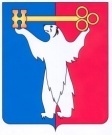 	АДМИНИСТРАЦИЯ ГОРОДА НОРИЛЬСКА КРАСНОЯРСКОГО КРАЯПОСТАНОВЛЕНИЕ                            1 интервал13.04.2018	 г.Норильск                                                   № 138О внесении изменений в отдельные нормативные правовые акты Администрации города Норильска В целях приведения административных регламентов предоставления муниципальных услуг в соответствие с Федеральным законом от 27.07.2010 
№ 210-ФЗ «Об организации предоставления государственных и муниципальных услуг»,ПОСТАНОВЛЯЮ:Внести в следующие административные регламенты:- предоставления муниципальной услуги «Предоставление информации об организации общедоступного и бесплатного дошкольного, начального общего, основного общего, среднего общего образования, а также дополнительного образования в муниципальных образовательных учреждениях муниципального образования город Норильск» (утв. постановлением Администрации города Норильска от 31.12.2010 № 542);- предоставления Управлением социальной политики Администрации города Норильска муниципальной услуги по оказанию материальной помощи по оплате расходов на проезд детей в пределах территории РФ к месту отдыха и обратно (утв. постановлением Администрации города Норильска от 04.07.2011 № 339);- предоставления Управлением социальной политики Администрации города Норильска муниципальной услуги по оказанию материальной помощи в виде возмещения затрат по ежемесячной абонентской плате за пользование телефоном (утв. постановлением Администрации города Норильска от 04.07.2011 № 339);- предоставления Управлением социальной политики Администрации города Норильска муниципальной услуги по оказанию единовременной адресной материальной помощи (утв. постановлением Администрации города Норильска от 04.07.2011 № 339);- предоставления муниципальной услуги по предоставлению информации об организации дополнительного образования в муниципальных бюджетных учреждениях дополнительного образования в области культуры (утв. постановлением Администрации города Норильска от 19.07.2011 № 365);- предоставления муниципальной услуги по предоставлению информации об очередности предоставления жилых помещений по договору социального найма (утв. постановлением Администрации города Норильска от 13.01.2012 № 08);- предоставления муниципальной услуги по приему заявлений, документов, а также постановке граждан на учет в качестве нуждающихся в жилых помещениях по договору социального найма (утв. постановлением Администрации города Норильска от 13.01.2012 № 09);- предоставления муниципальной услуги по предоставлению разрешения на условно разрешенный вид использования земельного участка и объекта капитального строительства (утв. постановлением Администрации города Норильска от 24.07.2012 № 234);- предоставления муниципальной услуги по выдаче разрешения на прием детей, не достигших возраста шести лет шести месяцев, в муниципальные общеобразовательные учреждения» (утв. постановлением Администрации города Норильска от 24.07.2012 № 235);- предоставления муниципальной услуги по подготовке и выдаче градостроительных планов земельных участков (утв. постановлением Администрации города Норильска от 13.08.2012 № 257);- предоставления муниципальной услуги по предоставлению единовременной доплаты к социальной выплате на приобретение жилых помещений (утв. постановлением Администрации города Норильска от 12.09.2012 № 281);- предоставления муниципальной услуги по выдаче разрешения на право организации розничного рынка (утв. постановлением Администрации города Норильска от 12.09.2012 № 282);- предоставления муниципальной услуги по приему заявлений и выдаче документов о согласовании переустройства и (или) перепланировки жилого помещения (утв. постановлением Администрации города Норильска от 13.09.2012 № 286);- предоставления муниципальной услуги по выдаче разрешений на установку и эксплуатацию рекламных конструкций на соответствующей территории (утв. постановлением Администрации города Норильска от 13.09.2012 № 287);- предоставления муниципальной услуги по подготовке и выдаче разрешений на ввод объектов в эксплуатацию (утв. постановлением Администрации города Норильска от 13.09.2012 № 288);- предоставления муниципальной услуги по предоставлению сведений, содержащихся в информационной системе обеспечения градостроительной деятельности (утв. постановлением Администрации города Норильска от 13.09.2012 № 289);- предоставления муниципальной услуги по предоставлению разрешения на отклонение от предельных параметров разрешенного строительства, реконструкции объектов капитального строительства (утв. постановлением Администрации города Норильска от 13.09.2012 № 290);- предоставления муниципальной услуги по изменению вида разрешенного использования земельного участка и (или) объекта капитального строительства (утв. постановлением Администрации города Норильска от 13.09.2012 № 291);- предоставления муниципальной услуги по подготовке и выдаче разрешений на строительство, реконструкцию объектов капитального строительства (утв. постановлением Администрации города Норильска от 13.09.2012 № 292);- предоставления муниципальной услуги по согласованию размещения малой архитектурной формы (утв. постановлением Администрации города Норильска от 13.09.2012 № 294);- предоставления муниципальной услуги по согласованию внешнего вида фасадов и ограждений зданий (включая многоквартирные дома) и сооружений (утв. постановлением Администрации города Норильска от 13.09.2012 № 295);- предоставления муниципальной услуги по предоставлению информации о перечне жилых помещений жилищного фонда коммерческого использования, предназначенных для предоставления в аренду (утв. постановлением Администрации города Норильска от 01.03.2013 № 67);- предоставления муниципальной услуги по предоставлению нанимателю жилого помещения по договору социального найма жилого помещения меньшего размера взамен занимаемого жилого помещения (утв. постановлением Администрации города Норильска от 12.03.2013 № 80);- предоставления муниципальной услуги по оформлению документов по обмену жилыми помещениями, занимаемыми гражданами на условиях договоров социального найма (утв. постановлением Администрации города Норильска 
от 12.03.2013 № 81);- предоставления муниципальной услуги по предоставлению жилых помещений маневренного фонда муниципального жилищного фонда (утв. постановлением Администрации города Норильска от 12.03.2013 № 82);- предоставления муниципальной услуги по предоставлению жилых помещений специализированного жилищного фонда муниципального образования город Норильск по договору найма служебных жилых помещений (утв. постановлением Администрации города Норильска от 12.03.2013 № 83);- предоставления муниципальной услуги по предоставлению жилых помещений специализированного жилищного фонда муниципального образования город Норильск по договору найма жилого помещения в муниципальном общежитии (утв. постановлением Администрации города Норильска от 12.03.2013 № 84);- предоставления муниципальной услуги по передаче жилого помещения в собственность граждан (утв. постановлением Администрации города Норильска от 12.03.2013 № 85);- предоставления муниципальной услуги по расторжению договора о передаче жилого помещения в собственность граждан (утв. постановлением Администрации города Норильска от 12.03.2013 № 86);- предоставления муниципальной услуги по выдаче заверенных копий документов (ордер, выписка из решения жилищной комиссии муниципального образования город Норильск, выписка из протокола заседания жилищной комиссии, договор социального найма жилых помещений, договор найма специализированного жилищного фонда, договор найма жилых помещений коммерческого использования, договор аренды, договор передачи жилого помещения в собственность) (утв. постановлением Администрации города Норильска от 12.03.2013 № 87);- предоставления муниципальной услуги по предоставлению информации (выписки) из реестра собственности муниципального образования город Норильск (утв. постановлением Администрации города Норильска от 19.03.2013 № 95);- предоставления муниципальной услуги по предоставлению нанимателю и членам семьи нанимателя жилого помещения по договору социального найма другого благоустроенного жилого помещения по договору социального найма в связи с признанием занимаемого ими жилого помещения подлежащим капитальному ремонту, реконструкции или перепланировке, а также в связи с признанием многоквартирного дома, в котором расположено жилое помещение, подлежащим реконструкции или капитальному ремонту (утв. постановлением Администрации города Норильска от 02.04.2013 № 116);- предоставления муниципальной услуги по предоставлению жилых помещений муниципального жилищного фонда коммерческого использования по договору найма жилых помещений коммерческого использования (утв. постановлением Администрации города Норильска от 15.04.2013 № 137);- предоставления муниципальной услуги по заключению договора аренды жилых помещений на новый срок без проведения торгов (утв. постановлением Администрации города Норильска от 17.04.2013 № 145);- предоставления муниципальной услуги по предоставлению жилых помещений муниципального жилищного фонда коммерческого использования в аренду без проведения торгов (утв. постановлением Администрации города Норильска от 17.04.2013 № 146);- предоставления муниципальной услуги по предоставлению информации (выписки) из реестра собственности муниципального образования город Норильск в отношении жилых помещений (утв. постановлением Администрации города Норильска от 08.05.2013 № 190);- предоставления муниципальной услуги по оказанию материальной помощи на частичную оплату лечения, обследования, консультаций (утв. постановлением Администрации города Норильска от 24.05.2013 № 224);- предоставления муниципальной услуги по оказанию материальной помощи на частичную оплату проезда к месту лечения, обследования, консультаций и обратно (утв. постановлением Администрации города Норильска от 24.05.2013 
№ 225);- предоставления муниципальной услуги по оказанию материальной помощи для оплаты расходов, связанных с началом учебного года, учебным процессом и выпускными мероприятиями в общеобразовательных учреждениях муниципального образования город Норильск (утв. постановлением Администрации города Норильска от 24.05.2013 № 226);- предоставления муниципальной услуги по предоставлению информации об организации дополнительного образования в муниципальных учреждениях дополнительного образования, подведомственных Управлению по спорту Администрации города Норильска (утв. постановлением Администрации города Норильска от 31.05.2013 № 238);- предоставления муниципальной услуги по компенсации расходов по оплате стоимости проезда к месту отдыха и обратно 1 раз в 2 года в пределах Российской Федерации (утв. постановлением Администрации города Норильска от 13.06.2013 № 256);- предоставления муниципальной услуги по оформлению подписки на периодические печатные издания (утв. постановлением Администрации города Норильска от 17.06.2013 № 278);- предоставления муниципальной услуги по оказанию материальной помощи в размере доплаты до 100% стоимости жилищно-коммунальных услуг в части, не покрываемой действующими льготами в соответствии с законами РФ и Красноярского края (утв. постановлением Администрации города Норильска от 17.06.2013 № 280);- предоставления муниципальной услуги по оказанию материальной помощи на оплату проезда в пределах РФ к месту проведения каникул или отпуска родителей, или неорганизованного отдыха и обратно, при отсутствии права оплаты проезда по другим основаниям (утв. постановлением Администрации города Норильска от 18.06.2013 № 287);- предоставления муниципальной услуги по оказанию материальной помощи многодетным семьям на одежду детям (утв. постановлением Администрации города Норильска от 18.06.2013 № 291);- предоставления муниципальной услуги по оказанию материальной помощи на частичную оплату за обучение, переобучение (получение инвалидом, ребенком-инвалидом начального, среднего, высшего профессионального образования) (утв. постановлением Администрации города Норильска от 18.06.2013 № 292);- предоставления Управлением социальной политики Администрации города Норильска муниципальной услуги по оказанию материальной помощи на оплату проезда в пределах территории РФ к месту отдыха и обратно при наличии путевки, при отсутствии права оплаты проезда по другим основаниям (утв. постановлением Администрации города Норильска от 27.06.2013 № 302);- предоставления муниципальной услуги по оказанию материальной помощи на погребение (утв. постановлением Администрации города Норильска от 27.06.2013 № 304);- предоставления муниципальной услуги по оказанию материальной помощи в виде ежемесячной фиксированной выплаты (утв. постановлением Администрации города Норильска от 03.07.2013 № 320);- предоставления муниципальной услуги по предоставлению бесплатных продуктовых наборов (утв. постановлением Администрации города Норильска от 03.07.2013 № 321);- предоставления муниципальной услуги по оказанию материальной помощи на оплату проезда к месту лечения, обследования, консультации и обратно на территории РФ при наличии направления учреждения здравоохранения, расположенного на территории муниципального образования город Норильск, министерства здравоохранения Красноярского края, при отсутствии возможности оплаты проезда в Фонде социального страхования (утв. постановлением Администрации города Норильска от 04.07.2013 № 328);- предоставления муниципальной услуги по оказанию материальной помощи на частичную оплату лекарственных препаратов, не предусмотренных перечнем для льготного приобретения, средств ухода, вспомогательных технических средств (кроме приборов и изделий медицинского назначения) (утв. постановлением Администрации города Норильска от 04.07.2013 № 329);- предоставления муниципальной услуги по оказанию материальной помощи для участия в конкурсах социально-культурной реабилитации (адаптации) за пределами муниципального образования город Норильск (утв. постановлением Администрации города Норильска от 09.07.2013 № 338);- предоставления муниципальной услуги по принятию решения об организации аукциона по предоставлению жилых помещений муниципального жилищного фонда коммерческого использования в аренду (утв. постановлением Администрации города Норильска от 28.08.2013 № 392);- предоставления муниципальной услуги по обмену жилых помещений при изъятии земельного участка для муниципальных нужд, на котором расположен многоквартирный дом, признанный аварийным и подлежащий сносу или реконструкции (утв. постановлением Администрации города Норильска от 10.10.2013 № 438);- предоставления муниципальной услуги по выдаче заверенных копий документов (выписок из решений Комиссий, распоряжений, договоров, свидетельств и иных документов) (утв. постановлением Администрации города Норильска от 29.10.2013 № 481);- предоставления муниципальной услуги по принятию решения об организации торгов по предоставлению муниципального имущества в собственность в соответствии с Федеральным законом «О приватизации государственного и муниципального имущества» от 21.12.2001 № 178-ФЗ» (утв. постановлением Администрации города Норильска от 08.05.2014 № 266);- предоставления муниципальной услуги по предоставлению в собственность недвижимого имущества муниципальной собственности, арендуемого субъектами малого и среднего предпринимательства в соответствии с Федеральным законом от 22.07.2008 № 159-ФЗ (утв. постановлением Администрации города Норильска от 08.05.2014 № 267);- предоставления муниципальной услуги по предоставлению информации о порядке предоставления жилищно-коммунальных услуг населению (утв. постановлением Администрации города Норильска от 08.05.2014 № 273);- предоставления муниципальной услуги по установлению льготных арендных ставок за аренду недвижимого имущества муниципальной собственности (утв. постановлением Администрации города Норильска от 11.06.2014 № 338);- предоставления муниципальной услуги по предоставлению земельных участков, находящихся в государственной или муниципальной собственности, в собственность гражданам и юридическим лицам, собственникам зданий, строений, сооружений (утв. постановлением Администрации города Норильска от 11.06.2014 № 345);- предоставления муниципальной услуги по заключению договора аренды муниципального недвижимого имущества на новый срок (утв. постановлением Администрации города Норильска от 11.06.2014 № 349);- предоставления муниципальной услуги по принятию решения об организации предоставления муниципальной преференции (утв. постановлением Администрации города Норильска от 24.06.2014 № 365);- предоставления муниципальной услуги по принятию решения об организации конкурса на право заключения концессионного соглашения в отношении муниципального имущества (утв. постановлением Администрации города Норильска от 16.07.2014 № 408);- предоставления муниципальной услуги по предоставлению информации о перечне недвижимого имущества муниципальной собственности, предназначенного для предоставления в аренду или иное пользование (утв. постановлением Администрации города Норильска от 16.07.2014 № 409);- предоставления муниципальной услуги по заключению договора аренды движимого имущества муниципальной собственности на новый срок без проведения торгов (утв. постановлением Администрации города Норильска от 16.07.2014 
№ 411);- предоставления муниципальной услуги по принятию решения об организации торгов по предоставлению недвижимого имущества муниципальной собственности в аренду (утв. постановлением Администрации города Норильска от 16.07.2014 № 415);- предоставления муниципальной услуги по предоставлению недвижимого имущества муниципальной собственности в аренду без проведения торгов (утв. постановлением Администрации города Норильска от 16.07.2014 № 416);- предоставления муниципальной услуги по предоставлению перечня недвижимого имущества муниципальной собственности, предлагаемого взамен арендованного недвижимого имущества, права в отношении которого прекращаются в связи со сносом или реконструкцией здания, сооружения, которыми или частью которых является такое недвижимое имущество, либо в связи с предоставлением прав на такое недвижимое имущество государственным или муниципальным образовательным учреждениям, медицинским учреждениям (утв. постановлением Администрации города Норильска от 16.07.2014 № 417);- предоставления муниципальной услуги по принятию решения об организации торгов по предоставлению движимого имущества муниципальной собственности в аренду (утв. постановлением Администрации города Норильска от 21.07.2014 № 422);- предоставления муниципальной услуги по оказанию материальной помощи на погребение (утв. постановлением Администрации города Норильска от 29.07.2014 № 444);- предоставления Управлением общего и дошкольного образования Администрации города Норильска муниципальной услуги по приему заявлений, постановке на учет для зачисления детей в муниципальные образовательные учреждения, реализующие основную общеобразовательную программу дошкольного образования (детские сады) (утв. постановлением Администрации города Норильска от 12.08.2014 № 468);- предоставление муниципальной услуги по принятию решения об организации торгов по предоставлению муниципального имущества в безвозмездное пользование (утв. постановлением Администрации города Норильска от 12.11.2014 № 630);- предоставления муниципальной услуги по предоставлению муниципального имущества в безвозмездное пользование без проведения торгов (утв. постановлением Администрации города Норильска от 17.11.2014 № 641);- предоставления муниципальной услуги по предоставлению движимого имущества муниципальной собственности в аренду без проведения торгов (утв. постановлением Администрации города Норильска от 12.02.2015 № 53);- предоставления муниципальной услуги по предоставлению муниципального имущества на праве оперативного управления или хозяйственного ведения (утв. постановлением Администрации города Норильска от 22.06.2015 № 304);- предоставления муниципальной услуги по оказанию единовременной материальной помощи для обустройства (утв. постановлением Администрации города Норильска от 13.07.2015 № 363);- предоставления муниципальной услуги по прекращению права постоянного (бессрочного) пользования или права пожизненного наследуемого владения земельными участками (утв. постановлением Администрации города Норильска от 14.08.2015 № 429);- предоставления муниципальной услуги по принятию решения об организации аукциона по продаже земельного участка либо аукциона на право заключения договора аренды земельных участков, находящихся в государственной или муниципальной собственности (утв. постановлением Администрации города Норильска от 25.08.2015 № 441);- предоставления муниципальной услуги по установлению соответствия разрешенного использования земельного участка классификатору видов разрешенного использования (утв. постановлением Администрации города Норильска от 25.08.2015 № 443);- предоставления муниципальной услуги по принятию решения о выдаче разрешения на использование земельных участков, находящихся в государственной или муниципальной собственности (утв. постановлением Администрации города Норильска от 28.08.2015 № 451);- предоставления муниципальной услуги по заключению новых договоров аренды земельных участков, находящихся в государственной или муниципальной собственности (утв. постановлением Администрации города Норильска от 28.08.2015 № 452);- предоставления муниципальной услуги по присвоению, изменению и аннулированию адресов (утв. постановлением Администрации города Норильска от 03.09.2015 № 463);- предоставления муниципальной услуги по предоставлению земельного участка, находящегося в государственной или муниципальной собственности, в постоянное (бессрочное) пользование или безвозмездное пользование, в собственность, в аренду без проведения торгов (утв. постановлением Администрации города Норильска от 15.09.2015 № 476);- предоставления муниципальной услуги по предоставлению земельного участка, находящегося в государственной или муниципальной собственности, гражданину или юридическому лицу в собственность бесплатно, за исключением граждан, имеющих трех и более детей (утв. постановлением Администрации города Норильска от 18.09.2015 № 497);- предоставления муниципальной услуги по принятию решения о предоставлении земельных участков многодетным гражданам в собственность бесплатно для ведения садоводства, огородничества, дачного строительства, животноводства, индивидуального жилищного строительства и личного подсобного хозяйства (утв. постановлением Администрации города Норильска от 18.09.2015 
№ 498);- предоставления муниципальной услуги по принятию решения о прекращении права аренды, права безвозмездного пользования на земельные участки, расположенные на территории муниципального образования город Норильск (утв. постановлением Администрации города Норильска от 15.10.2015 
№ 520);- предоставления муниципальной услуги по установлению сервитута в отношении земельных участков, находящихся в государственной и муниципальной собственности (утв. постановлением Администрации города Норильска от 03.11.2015 № 535);- предоставления муниципальной услуги по подготовке и (или) утверждению схемы расположения земельного участка на кадастровом плане территории (утв. постановлением Администрации города Норильска от 07.12.2015 № 608);- предоставления муниципальной услуги по согласованию местоположения границ земельного участка (утв. постановлением Администрации города Норильска от 01.07.2016 № 372);- предоставления муниципальной услуги по согласованию внешнего вида средств наружной информации на территории муниципального образования город Норильск (утв. постановлением Администрации города Норильска от 30.06.2017 
№ 277);- предоставления муниципальной услуги по согласованию внешнего вида сезонных объектов на территории муниципального образования город Норильск (утв. постановлением Администрации города Норильска от 03.08.2017 № 312);- предоставления муниципальной услуги по продлению срока действия разрешения на строительство (утв. постановлением Администрации города Норильска от 19.10.2017 № 457);- предоставления муниципальной услуги по внесению изменений в разрешение на строительство (утв. постановлением Администрации города Норильска от 19.10.2017 № 458);- предоставления муниципальной услуги по утверждению документации по планировке территории (утв. постановлением Администрации города Норильска от 30.10.2017 № 476);- предоставления муниципальной услуги по принятию решения о подготовке документации по планировке территории (утв. постановлением Администрации города Норильска от 30.10.2017 № 477) следующие изменения:1.1. пункты 5.2 административных регламентов, указанных в пункте 1 настоящего постановления, дополнить подпунктами 8, 9 следующего содержания:«8) нарушение срока или порядка выдачи документов по результатам предоставления муниципальной услуги;9) приостановление предоставления муниципальной услуги, если основания приостановления не предусмотрены федеральными законами и принятыми в соответствии с ними иными нормативными правовыми актами Российской Федерации, законами и иными нормативными правовыми актами субъектов Российской Федерации, муниципальными правовыми актами.»;1.2. абзацы вторые пунктов 5.8 административных регламентов, указанных в пункте 1 настоящего постановления, изложить в следующей редакции:«1) жалоба удовлетворяется, в том числе в форме отмены принятого решения, исправления допущенных опечаток и ошибок в выданных в результате предоставления муниципальной услуги документах, возврата Заявителю денежных средств, взимание которых не предусмотрено нормативными правовыми актами Российской Федерации, нормативными правовыми актами субъектов Российской Федерации, муниципальными правовыми актами;».Внести в следующие административные регламенты:- предоставления муниципальной услуги по приему документов, а также выдаче решений о переводе или об отказе в переводе жилого помещения в нежилое или нежилого помещения в жилое (утв. постановлением Администрации города Норильска от 05.10.2012 № 318);- предоставления Снежногорским территориальным управлением Администрации города Норильска муниципальной услуги по компенсации расходов по оплате проезда по маршруту Снежногорск - Норильск - Снежногорск отдельным категориям граждан, зарегистрированным по месту жительства или пребывания в поселке Снежногорск (утв. постановлением Администрации города Норильска от 24.05.2013 № 223);- предоставления муниципальной услуги по признанию помещений пригодными (непригодными) для проживания (утв. постановлением Администрации города Норильска от 13.09.2013 № 409) следующие изменения:2.1. пункты 5.2 административных регламентов, указанных в пункте 2 настоящего постановления, дополнить абзацами 9, 10 следующего содержания:«- нарушение срока или порядка выдачи документов по результатам предоставления муниципальной услуги;- приостановление предоставления муниципальной услуги, если основания приостановления не предусмотрены федеральными законами и принятыми в соответствии с ними иными нормативными правовыми актами Российской Федерации, законами и иными нормативными правовыми актами субъектов Российской Федерации, муниципальными правовыми актами.»;2.2. абзацы вторые пунктов 5.8 административных регламентов, указанных в пункте 2 настоящего постановления, изложить в следующей редакции:«1) жалоба удовлетворяется, в том числе в форме отмены принятого решения, исправления допущенных опечаток и ошибок в выданных в результате предоставления муниципальной услуги документах, возврата Заявителю денежных средств, взимание которых не предусмотрено нормативными правовыми актами Российской Федерации, нормативными правовыми актами субъектов Российской Федерации, муниципальными правовыми актами;».Внести в административный регламент предоставления муниципальной услуги по принятию решения о предварительном согласовании предоставления земельных участков, находящихся в государственной или муниципальной собственности, утвержденный постановлением Администрации города Норильска от 25.08.2015 № 442 (далее – Административный регламент 
№ 442) следующие изменения:пункт 5.3 Административного регламента № 442 дополнить подпунктами 8, 9 следующего содержания:«8) нарушение срока или порядка выдачи документов по результатам предоставления муниципальной услуги;9) приостановление предоставления муниципальной услуги, если основания приостановления не предусмотрены федеральными законами и принятыми в соответствии с ними иными нормативными правовыми актами Российской Федерации, законами и иными нормативными правовыми актами субъектов Российской Федерации, муниципальными правовыми актами.»;абзац второй пункта 5.9 Административного регламента № 442 изложить в следующей редакции:«1) жалоба удовлетворяется, в том числе в форме отмены принятого решения, исправления допущенных опечаток и ошибок в выданных в результате предоставления муниципальной услуги документах, возврата Заявителю денежных средств, взимание которых не предусмотрено нормативными правовыми актами Российской Федерации, нормативными правовыми актами субъектов Российской Федерации, муниципальными правовыми актами;».4. Опубликовать настоящее постановление в газете «Заполярная правда» и разместить его на официальном сайте муниципального образования город Норильск.5. Настоящее постановление вступает в силу после опубликования в газете «Заполярная правда», и распространяет свое действие на правоотношения, возникшие с 30.03.2018.И.о. Главы города Норильска							  А.В. Малков